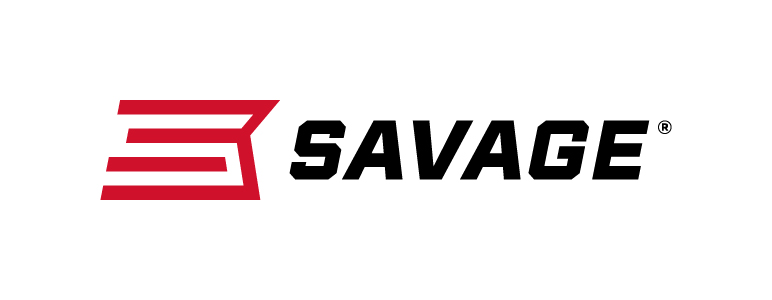 													 Contact: JJ ReichCommunications ManagerFirearms and Ammunition	(763) 323-3862FOR IMMEDIATE RELEASE 		 		 E-mail: pressroom@vistaoutdoor.comNew Savage 110 Bear Hunter Delivers
Superior Stopping Power on the Toughest Big Game Westfield, Massachusetts – April 16, 2018 – The new 110 Bear Hunter from Savage delivers steadfast performance and superior stopping power against tough game and even tougher conditions. Shipments of these firearms are currently being delivered to dealers.The 110 Bear Hunter’s revolutionary AccuFit system lets shooters easily customize the length-of-pull and comb height for a personalized fit, while the user-adjustable AccuTrigger system offers a crisp, clean pull and prevents the firearm from discharging if jarred or dropped. Together with the AccuStock, which cradles the action three-dimensionally along its entire length, the 110 Bear Hunter provides the fit and function of a custom rifle—right out of the box. Plus, its 23-inch stainless steel fluted barrel is button-rifled, fitted with an adjustable muzzle brake and cradled securely inside a Mossy Oak Break-Up Country synthetic stock.Features & BenefitsAccuFit system lets shooters quickly adjust comb height and length-of-pullUser-adjustable AccuTriggerAccuStock rail system secures the action three-dimensionally along its entire lengthMossy Oak Break-Up Country synthetic stock23-inch, stainless steel barrel with straight fluting and button riflingAdjustable muzzle brakeHinged floorplate magazineSoft grip fore-end and pistol grip surfacesNew Model 110 design and ergonomicsPart No. / Description / MSRP57045 / 300 WSM, 23-inch barrel / $99957046 / 338 Federal, 23-inch barrel / $99957069 / 300 Win. Mag., 23-inch barrel / $99957070 / 338 Win. Mag., 23-inch barrel / $99957047 / 375 Ruger, 23-inch barrel / $999
Learn more about Savage, visit www.savagearms.com.About Savage Headquartered in Westfield, Massachusetts for more than 100 years, Savage is one of the world's largest manufacturers of hunting, competition and self-defense centerfire and rimfire rifles, and shotguns. Their firearms are best known for accuracy and value. The entrepreneurial spirit that originally defined the company is still evident in its ongoing focus on continuous innovations, craftsmanship, quality and service. ###